			               CANDIDATURE A L’ELECTION 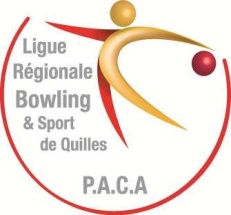 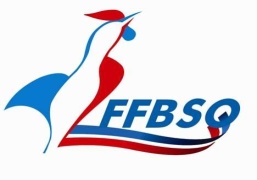 DE REPRESENTANT REGIONALDE LA LIGUE PROVENCE ALPES COTE D’AZURNous, soussignés,Nom :							Prénom :Né(e) le :						àAdresse :Profession :Licencié(e) à la FFBSQ discipline Bowling sous le n° :Au club :Avec comme suppléant :Nom :							Prénom :Né(e) le :						àAdresse :Profession :Licencié(e) à la FFBSQ discipline Bowling sous le n° :Au club :déclarons nous porter candidats à l’élection de Représentant Régional  qui aura lieu :Le lundi 12 octobre 2020 à 19h00Bowling de DraguignanCentre commercial des Hellènes42 Impasse des Géraniums83300 – DRAGUIGNAN					Fait à				  le                                    Signature titulaire                       Signature suppléant